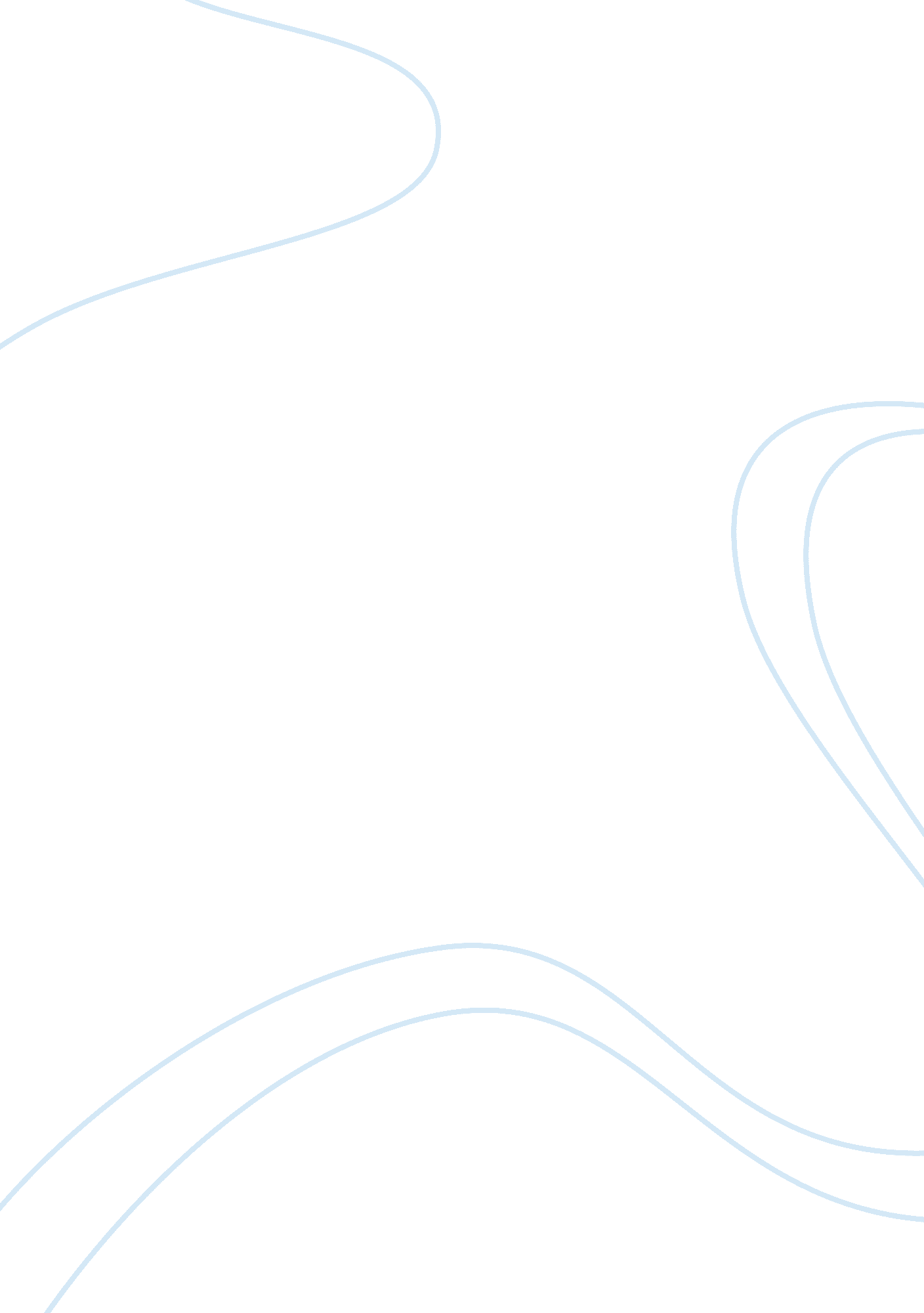 Human computer interactionTechnology, Information Technology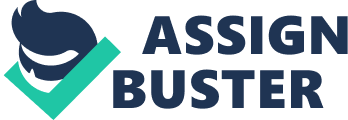 Human Computer Interaction By In the current world, people have embraced technological development, where communication and other services have been greatly integrated with the use of computer and particularly because of the use of internet that enables people with common interests to share information quickly and effectively hence forming an online community. This paper will delve into the effectiveness of Human Computer Interactions by evaluating how online community members of the Auckland Movie Fans Meetup Group engage. Auckland Movie Fans Meetup Group has attained several system requirements that facilitate the main purpose of the website. These system requirements include efficiency and accuracy, security, functionality, flexibility, compatibility, and reliability. However, the Auckland Movie Fans Meetup Group website needs some adjustments in order to be more attractive to the users. These adjustments include use of blurry background to minimize distractions, addition of multi-media effects like use of video or music that can easily grab the attention of users and use of improved and consistent color schemes for the articles to facilitate easy identification. 